KS1 Materials (Year 1)P.O.S – Materials Concept – physics energy transfer and forces  Prior Learning: A material is a matter of which a thing can be made from  FactsVocabularyObjects:are things we can see or touchcan be made from one or more materialsObject - medieval Latin objectum ‘thing presented to the mind’,Graphite - from Greek graphein ‘write’Definition of a material:the matter from which a thing is or can be made fromEveryday materials: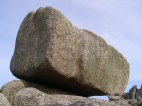 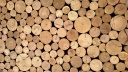 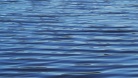 wood	water	rock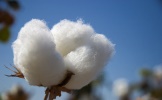 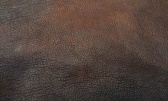 cotton	leather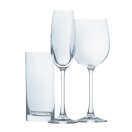 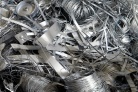 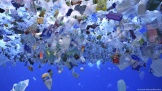 plastic	metal	glass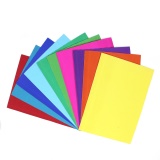 	foil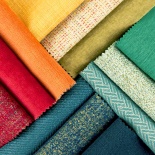 paper	                   fabric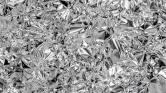 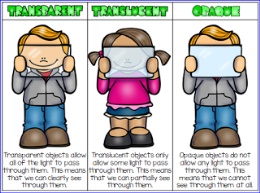 Natural everyday materials:A natural material is any product or physical matter that comes from plants, animals, or the ground.water, wood, rock, cotton, iron, oil, leatherEveryday materials:wood	water	rockcotton	leatherplastic	metal	glass	foilpaper	                   fabricMan-made everyday materials:Man-made materials are materials that have been produced by manplastic, metal, glass, brick, paper, fabric, foilEveryday materials:wood	water	rockcotton	leatherplastic	metal	glass	foilpaper	                   fabricPhysical properties of everyday materials:transparent – allows light throughopaque  - blocks lightrigid/stiff – not flexiblesoft – not hard or firmsmooth- no roughness, lumps or holesrough- uneven and not smoothshiny- objects are bright and reflect lightdull – a colour that is not too brightflexible/bendy – bends easily into a curved shapewaterproof  - does not let water pass through itabsorbent – able to soak up liquid easilyelastic/stretchyEveryday materials:wood	water	rockcotton	leatherplastic	metal	glass	foilpaper	                   fabricWebsites:https://www.bbc.com/bitesize/topics/zrssgk7Everyday materials:wood	water	rockcotton	leatherplastic	metal	glass	foilpaper	                   fabric